30 мая 2019 года в 12.00 на городском стадионе г. Камышлова состоялся Весенний кросс в рамках сдачи нормативов (тестов) ВФСК ГТО, посвященный Летнему фестивалю ВФСК ГТО, на территории Камышловского городского округа для возрастных групп, которые соответствуют ступеням с I по XI. Всего приняло участие в сдачи норм (тестов) ВФСК ГТО 44 человека, в том числе:- I ступень – 3 человека- II ступень – 3 человека- III ступень – 5 человек- IV ступень – 16 человек- V ступень – 11 человек- VI ступень – 6 человекБыли  представлены следующие виды  испытаний (тестов):- бег на 30 м (с)- смешанное передвижение на 1000 м (с)- бег на 60 м (с)- бег на 1000 м (с)- бег на 1500 м (с)- бег на 2000 м (с)- метание мяча весом 150 г (м)- бег на 3000 м (с)- бег на 100 м (с)- метание гранаты весом 500 гр.- метание гранаты весом 700 гр.- смешанное передвижение на 2000 м (с)Ждем всех желающих участников  на следующие сдачи норм (тестов) ВФСК ГТО в соответствии с планом принятия нормативов (тестов) ВФСК ГТО отделом ВФСК ГТО МАУ ДО ДЮСШ КГО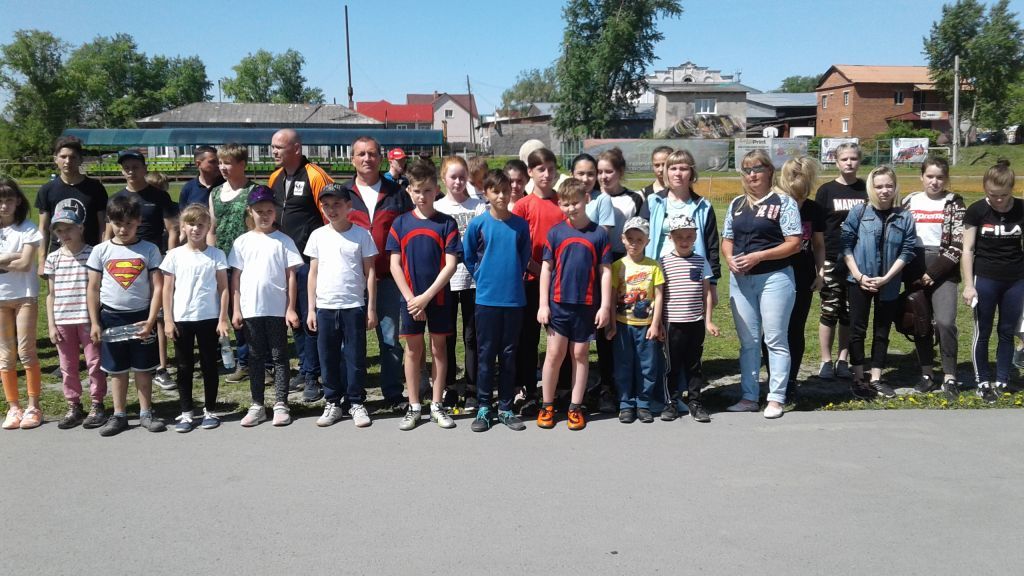 